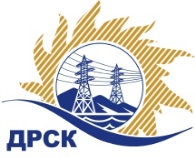 Акционерное Общество«Дальневосточная распределительная сетевая  компания»Протокол № 81/УКС-ВПзаседания закупочной комиссии по выбору победителя по предварительному отбору на право заключения рамочного соглашения: Мероприятия по строительству и реконструкции для технологического присоединения потребителей до 150 кВт (в том числе ПИР) на территории СП "ПЗЭС" и СП "ПСЭС" филиала «Приморские ЭС»  Закупка 142 р. 2.1.1 ГКПЗ 2016 г.№ ООС – 31502979649ПРИСУТСТВОВАЛИ: члены постоянно действующей Закупочной комиссии АО «ДРСК»  2-го уровня.Форма голосования членов Закупочной комиссии: очно-заочная.ВОПРОСЫ, ВЫНОСИМЫЕ НА РАССМОТРЕНИЕ ЗАКУПОЧНОЙ КОМИССИИ: О  рассмотрении результатов оценки заявок Участников.О признании предложений соответствующими условиям Документации по закупке.Об итоговой ранжировке заявок.О выборе победителя предварительного отбора.РЕШИЛИ:По вопросу № 1:Признать объем полученной информации достаточным для принятия решения.Утвердить заявки, полученные на процедуре вскрытия конвертов с заявками участников предварительного отбора.По вопросу № 2Признать заявки АО «Востоксельэлектросетьстрой» г. Хабаровск, ул. Тихоокеанская, 165, ООО «УЭМ» г. Уссурийск. Ул. Штабского, 1, ООО «ТехЦентр» г. Владивосток, ул. Русская, 57Ж, ООО «ЭДС» г. Уссурийск, ул. Урицкого, 11А     соответствующими условиям Документации о закупке и принять их к дальнейшему рассмотрениюПо вопросу № 3Утвердить итоговую ранжировку заявокПо вопросу № 4Признать победителями предварительного отбора Мероприятия по строительству и реконструкции для технологического присоединения потребителей до 150 кВт (в том числе ПИР) на территории СП "ПЗЭС" и СП "ПСЭС" филиала «Приморские ЭС»  следующих участников:- АО «Востоксельэлктросетьстрой» г. Хабаровск, ул. Тихоокеанская, 165- ООО «УЭМ» г. Уссурийск. Ул. Штабского, 1 - ООО «ТехЦентр» г. Владивосток, ул. Русская, 57Ж- ООО «ЭДС» г. Уссурийск, ул. Урицкого, 11А    город  Благовещенск«16» декабря 2015 года№Наименование участника и его адрес1АО «Востоксельэлектросетьстрой»г. Хабаровск, ул. Тихоокеанская, 1652ООО «УЭМ»г. Уссурийск. Ул. Штабского, 13ООО «ЭДС»г. Уссурийск, ул. Урицкого, 11А4ООО «ТехЦентр»г. Владивосток, ул. Русская, 57ЖМесто в итоговой ранжировкеНаименование и адрес участникаЦена заявки на участие в закупке, руб. без НДСБалл по неценовой предпочтительности1 местоАО «Востоксельэлектросетьстрой»г. Хабаровск, ул. Тихоокеанская, 1650,003,002 местоООО «УЭМ»г. Уссурийск. Ул. Штабского, 10,001,502 местоООО «ЭДС»г. Уссурийск, ул. Урицкого, 11А0,001,502 местоООО «ТехЦентр»г. Владивосток, ул. Русская, 57Ж0,001,50Ответственный секретарь Закупочной комиссии: Моторина О.А. _____________________________исполнитель Коврижкина Е.Ю.Тел. 397208